ЧЕРКАСЬКА ОБЛАСНА РАДАГОЛОВАР О З П О Р Я Д Ж Е Н Н Я21.06.2022                                                                                      № 120-рПро внесення змін до розпорядження голови обласної ради від 08.04.2021 № 82-рВідповідно до статті 55 Закону України «Про місцеве самоврядування                          в Україні», розпорядження голови обласної ради від 25.03.2022 № 29-к «Про уповноважену особу з питань запобігання корупції»:1. Внести до розпорядження голови обласної ради від 08.04.2021 № 82-р «Про затвердження Положення та посадових інструкцій працівників управління юридичного забезпечення та роботи з персоналом виконавчого апарату обласної ради» такі зміни:посадову інструкцію головного спеціаліста управління юридичного забезпечення та роботи з персоналом виконавчого апарату обласної ради, який забезпечує захист прав та інтересів обласної ради в судах та інших органах, доповнити пунктом 1.7. такого змісту: «1.7. Виконує обов’язки головного спеціаліста управління, який забезпечує підготовку, укладення господарських договорів, стороною в яких 
є обласна рада, а також головного спеціаліста з питань запобігання та виявлення корупції управління виконує у разі їх відсутності.»; посадову інструкцію головного спеціаліста управління юридичного забезпечення та роботи з персоналом виконавчого апарату обласної ради, який забезпечує підготовку, укладення господарських договорів, стороною в яких 
є обласна рада, доповнити пунктом 1.7. такого змісту:«1.7. Виконує обов’язки головного спеціаліста управління, який забезпечує захист прав та інтересів обласної ради в судах та інших органах, а також головного спеціаліста з питань запобігання та виявлення корупції управління, у разі їх відсутності.»;посадову інструкцію головного спеціаліста з питань запобігання та виявлення корупції управління юридичного забезпечення та роботи 
з персоналом виконавчого апарату обласної ради доповнити пунктами 2.22. і 2.23. такого змісту: «2.22. Бере участь у роботі сесій обласної ради.2.23. Візує довідки про результати спеціальної перевірки відомостей щодо осіб, які претендують на зайняття посад у виконавчому апараті обласної ради у порядку, встановленому Законом України «Про запобігання корупції».          2. Контроль за виконанням розпорядження покласти на заступника керуючого справами, начальника загального відділу виконавчого апарату обласної ради ГОРНУ Н.В. і управління юридичного забезпечення та роботи з персоналом виконавчого апарату обласної ради.Голова	А. ПІДГОРНИЙ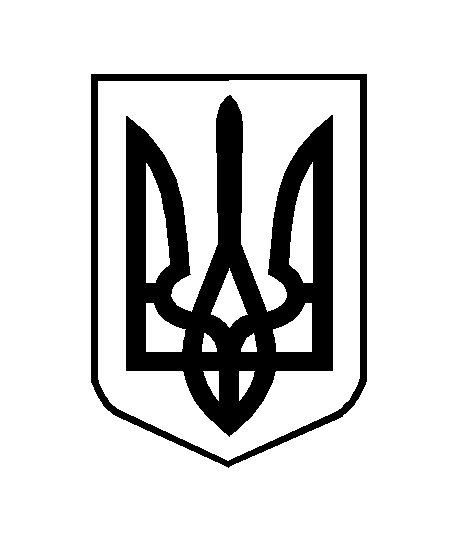 